Informe de actividades del Servicio Social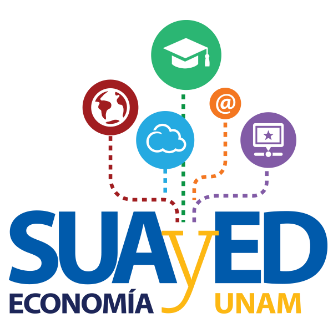 Programa: Apoyo a la docencia en la 
Licenciatura en Economía Abierta y a DistanciaClave: LIC. MIGUEL ÁNGEL JIMÉNEZ VÁZQUEZ Secretario de Exámenes Profesionales y Servicio Social Facultad de EconomíaUNAMParticipación en la práctica docente(Descripción de las actividades que se desarrollaron durante el periodo. Por ejemplo, el porcentaje de asistencia a las asesorías sabatinas por parte del ayudante, de los temas, la forma de trabajo y/o presentación de los mismos, y si fueron supervisados por el profesor, elaboración de resúmenes, presentaciones, o material de apoyo para las asesorías)Actividades de apoyo a la práctica docente(Describir la participación del ayudante con respecto del registro de asistencia de los alumnos, revisión de trabajos y exámenes, asentamiento de calificaciones finales, explicar los criterios de evaluación considerados para llevar a cabo estas u otras actividades)Material bibliográfico o de otro tipo(Puntualizar la contribución del ayudante en la búsqueda y sugerencia de materiales bibliográficos u otros usados en el curso, se requiere elaborar una pequeña presentación de cada uno)Actividades de refuerzo(Indicar el tipo y las actividades de colaboración en las que se tuvo participación, por ejemplo conferencias, proyecciones de películas, prácticas o visitas fuera de la facultad)Comentarios a los cursos y retribución de estos al desarrollo académico del alumno(Crítica constructiva sobre los temarios, prácticas docentes, formas de trabajo, contenidos, materiales, dinámicas, evaluación, reprobación, deserción o abandono, etc.)Datos del alumnoDatos del alumnoDatos del alumnoDatos del alumnoDatos del alumnoNúmero de cuentaNúmero de cuentaNombreNombreApellido PaternoApellido PaternoApellido MaternoNombre(s)Datos del Servicio SocialDatos del Servicio SocialDatos del Servicio SocialDatos del Servicio SocialDatos del Servicio SocialDatos del Servicio SocialDatos del Servicio SocialDatos del Servicio SocialClaveClaveGrupoGrupoGrupoAsignaturaAsignaturaAsignaturaNombre del Profesor 1Nombre del Profesor 1Nombre del Profesor 1Nombre del Profesor 1Nombre del Profesor 2Nombre del Profesor 2Nombre del Profesor 2Nombre del Profesor 2Fecha de inicioFecha de inicioFecha de inicioFecha de términoSemestreFirma del alumnoVo. Bo. Profesor